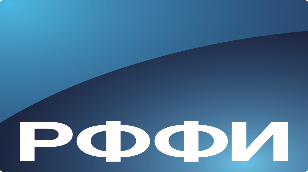 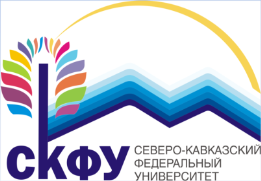 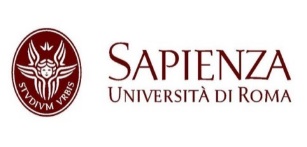 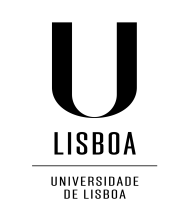 Министерство науки и высшего образования Российской ФедерацииРоссийский фонд фундаментальных исследованийСеверо-Кавказский федеральный университетМинистерство финансов Ставропольского краяМинистерство экономики Ставропольского краяМинистерство энергетики, промышленности и связи Ставропольского краяТоргово-промышленная палата Ставропольского краяДонецкий национальный университетКрымский федеральный университетВолгоградский государственный технический университетКазанский федеральный университетSapienza University of RomeHigher School of Economics and Management (ISEG) of University of LisbonII международный научно-практический форум«РОССИЯ, ЕВРОПА, АЗИЯ: ЦИФРОВИЗАЦИЯ ГЛОБАЛЬНОГО ПРОСТРАНСТВА»Ставрополь, 2019Институт экономики и управления Северо-Кавказского федерального университета приглашает Вас принять участие в работеII международного научно-практического форума"РОССИЯ, ЕВРОПА, АЗИЯ: ЦИФРОВИЗАЦИЯ ГЛОБАЛЬНОГО ПРОСТРАНСТВА"г. Ставрополь, 09 - 12 октября 2019 г.Северо-Кавказский федеральный университетАдрес проведения: Россия, 355009, г. Ставрополь, ул. Пушкина, 1.Организационный комитет конференции:Председатель – Королев Виталий Александрович - д.э.н., профессор, заведующий кафедрой бизнес-информатики Северо-Кавказского федерального университета;Сопредседатель – Ушвицкий Лев Исакович – д.э.н., профессор, заслуженный деятель науки Российской Федерации, директор института экономики и управления Северо-Кавказского федерального университета;Заместитель председателя Глазкова Ирина Юрьевна - к.э.н., доцент, доцент кафедры бизнес-информатики Северо-Кавказского федерального университета (Россия);Giuseppe Ciccarone - Dean of Faculty of Economics of Sapienza University of Rome (Italy) /декан факультета экономики Университета Сапиенца (Италия); Italo Trevisan – профессор департамента экономики и менеджмента Университета Тренто (Италия);Vitor da Conceição Gonçalves – заведующий кафедрой менеджмента Высшей школы экономики и управления (ISEG) Лиссабонского университета (Португалия)Абрамова Марина Александровна - д.э.н., профессор, заместитель руководителя Департамента финансовых рынков и банков Финансовый университет при Правительстве РФ (Россия);Сигал Анатолий Викторович - д.э.н., доцент, профессор кафедры бизнес-информатики и математического моделирования, Крымский федеральный университет (Россия);Багаутдинова Наиля Гумировна - д.э.н., профессор, директор института управления, экономики и финансов, Казанский федеральный университет (Россия);Лашкарева Ольга Васильевна – к.э.н., профессор кафедры экономической теории Евразийского национального университета им. Л.Н. Гумилева (Казахстан);Рогачев Алексей Фруминович - д.т.н., профессор, профессор кафедры информационных систем в экономике Волгоградский государственный технический университет (Россия);Jorge Gomes – Director of MBA Programme, Professor of University of Lisbon, Higher School of Economics and Management (ISEG) / руководитель программы МВА, профессор кафедры менеджмента Высшей школы экономики и менеджмента (ISEG) Лиссабонского университета (Португалия);Карпунина Евгения Константиновна - д.э.н., профессор, директор Института экономики, управления и сервиса Тамбовский государственный университет (Россия);Павлов Павел Владимирович - д.э.н., д.ю.н., доцент, директор Института управления в экономических, экологических и социальных системах Южный Федеральный Университет (Россия);Пенькова Инесса Вячеславовна - д.э.н., профессор, профессор кафедры бизнес информатики Северо-Кавказского федерального университета (Россия);Шматко Сергей Геннадиевич – к.э.н., доцент, доцент кафедры бизнес информатики Северо-Кавказского федерального университета (Россия).В рамках проведения научно-практического форума планируется организация тематических секций и дискуссионных площадок, с привлечением ученых аспирантов, преподавателей, студентов, магистров, ведущих практиков и специалистов региона по следующим направлениям:ЦИФРОВЫЕ ТЕХНОЛОГИИ В ГОСУДАРСТВЕННОМ УПРАВЛЕНИИЦИФРОВАЯ ТРАНСФОРМАЦИЯ СОЦИУМАДИГИТАЛИЗАЦИЯ БИЗНЕСА И ОБРАЗОВАНИЯЦИФРОВЫЕ ФИНАНСЫ И ЦИФРОВЫЕ УЧЕТНЫЕ ТЕХНОЛОГИИИНФОРМАЦИОННАЯ БЕЗОПАСНОСТЬ АДРЕС ОРГКОМИТЕТАРоссия, 355009, г. Ставрополь, ул. Пушкина, 1, корпус 21, каб. 801,Северо-Кавказский федеральный университет,Институт экономики и управления,Web-сайт СКФУ: http://www.ncfu.ru Всю интересующую информацию о форуме можно получить на сайте: http://forumncfu.tilda.ws/Контактная информация для связи с оргкомитетомe-mail: r_e_a_forum@mail.ru Глазкова Ирина Юрьевна: +7(918)-745-55-75.Пенькова Инесса Вячеславовна: +7 (962)-027-12-02. Шматко Сергей Геннадиевич: +7(928)-012-00-70.Для участия и публикации докладов в сборнике материалов форума необходимо:1) до 15 сентября 2019 г. заполнить электронную форму заявки на сайте http://forumncfu.tilda.ws/#rec58561075, ссылка «Регистрация». 2) до 20 сентября 2019 г. прислать текст доклада в формате .doc или .docx на почту r_e_a_forum@mail.ru по представленному шаблону (приложение 1). Название файла должно содержать, фамилию первого автора, его инициалы и название статьи, например: Шматко С.Г._Современные тенденции развития рынка электронных платежей.docx.Доклады принимаются на русском и английском языках объемом от 3 до 5 страниц. Список литературы должен включать не менее 3-х и не более 10 источников.Перед отправкой доклада рекомендуется осуществить проверку текста на уникальность на сайте https://text.ru/. Статьи, оформленные без соблюдения предъявляемых требований и содержащие оригинальность менее 75%, не будут приняты к публикации. Материалы, подлежащие рассмотрению на предмет участия в форуме, не должны быть изданы ранее в других источниках. По результатам работы форума планируется выпуск электронного сборника статей. Электронный сборник трудов будет включен в Российский индекс научного цитирования (РИНЦ).Приложение 1Пример оформления докладаУДК 347.92Шматко Сергей Геннадьевичкандидат экономических наук, доцент кафедры цифровых бизнес-технологийСеверо-Кавказский федеральный университет, г. СтавропольE-mail: techbiz@yandex.ruСОВРЕМЕННЫЕ ТЕНДЕНЦИИ РАЗВИТИЯ РЫНКА ЭЛЕКТРОННЫХ ПЛАТЕЖЕЙShmatko Sergey GennadievichPhD in Economic Science, Assistant Professor of the Digital Business Technology DepartmentNorth-Caucasus Federal University, StavropolCURRENT TRENDS IN ELECTRONIC PAYMENTSАннотация: В статье рассматриваются актуальные тенденции развития способов оплаты покупателями электронных покупок. Проводятся обзор и классификация способов оплаты. Приводится рейтинг эффективности российских сервисов интернет-эквайринга. Анализируется и прогнозируется изменение соотношений долей способов оплаты в электронном бизнесе.Abstract: The article concerns the current trends in composition of payment methods in the field of e-business and e-Commerce. Classification of online payment methods, short definitions of them, the efficiency rating of the Russian services of Internet acquiring are given in the review. Change ratios of shares in composition of payment methods in electronic business are analyzed and forecast.Ключевые слова: электронный бизнес, электронные транзакции, интернет-эквайринг, электронные платежные системы, онлайн-банкинг, интернет-банкинг.Keywords: e-business, electronic transactions, internet- acquiring, electronic payment systems, online banking, internet-bankingТекст доклада Текст доклада Текст доклада Текст доклада Текст доклада Текст доклада Текст доклада Текст доклада Текст доклада Текст доклада [1].Список литературы1. Лапидус, Л.В. Технологии электронной коммерции и их влияние на формирование новых рынков и трансформацию традиционных бизнес-моделей. - М.: Экономика и предпринимательство. 2015. № 6 (71). С. 395-399.